Центр по библиотечной работе с детьми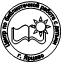 муниципального бюджетного учреждения культуры «Ярцевская районная центральная библиотека»к областному конкурсу среди муниципальных библиотек Смоленской области, работающих с детьми, на лучшее библиотечное мероприятие в удалённом режиме«Мир искусства – великое чудо»НОЧЬ ИСКУССТВАвторы: Чурсина Ирина Петровна, заведующая ЦБРД;Желнова Надежда Алексеевна, ведущий библиотекарь;Коренькова Зоя Викторовна, ведущий библиограф;Котенкова Маргарита Олеговна, заведующая отделом обслуживания;Марченко Виктория Викторовна, заведующая организационно-методическим отделом;Марченкова Светлана Леонидовна, библиотекарь;Цветкова Татьяна Валентиновна, ведущий библиотекарьТелефон: 8 (48143) 7-46-48Электронная почта: kniga-detskay@yandex.ru г. Ярцево,2021 г.В XXI веке многие виды деятельности невозможно представить без интерактивной виртуальной среды. Огромные возможности, которые предоставляет интернет, используют и библиотеки. Особенно активно новые формы деятельности стали использоваться с 2020 года, когда в мире сложилась тяжелая эпидемиологическая обстановка, вызванная стремительным распространением коронавирусной инфекции.В  целях  реализации мер по предупреждению распространения коронавирусной инфекции с марта по июль 2020 года было временно приостановлено библиотечное обслуживание читателей, попало под жесткий запрет проведение работниками массовых мероприятий.В этих сложных условиях библиотеки были вынуждены перенести в цифровую среду большую часть своей работы. На сегодняшний день страницы в социальных сетях используются библиотеками как локальный информационный ресурс, наиболее приближенный к пользователю. Дальнейшее развитие страницы в социальной сети, продвижение её как социально значимого ресурса в работе с пользователями, внедрение новых технологий дало возможность библиотекам выйти на новый уровень в реализации своих планов, а также найти своего читателя на просторах интернета. Центр по библиотечной работе с детьми города Ярцево не стал исключением. В 2020-2021 годах он проводил активную работу в интернет – пространстве. 17 апреля 2020 года ЦБРД создал свою страницу в социальной сети «ВКонтакте». Мы выбрали именно эту сеть, т.к. по данным Российской Государственной Детской Библиотеки, она наиболее популярна среди детей и подростков. Именно здесь они проводят большую часть своего времени: общаются с друзьями, устанавливают новые контакты, просматривают размещенный контент, дают свои комментарии и оставляют отзывы.Цель создания страницы: оптимизировать связи с пользователями, интересующимися нашей библиотекой, её услугами и деятельностью в целом. Задачи: – увеличить число пользователей, посещающих библиотеку или аккаунт в социальной сети; - привлечь внимание   к онлайн - работе библиотеки и обмен опытом с коллегами; - информировать пользователей сетей о деятельности библиотеки путем продвижения в цифровой среде своего контента; - создать позитивный имидж библиотеки и библиотекарей.Свою страницу в социальной сети ВКонтакте библиотека использует: - для информирования пользователей о проводимых ею конкурсах, викторинах, а также для размещения текстовых и фотоотчетов об уже проведенных мероприятиях; - для знакомства с новыми поступлениями литературы, с периодикой;  - для проведения публичных и анонимных опросов, которые позволяют узнать мнение наших пользователей по интересующим нас темам;- для размещения разнообразного контента по продвижению книги и чтения (буктрейлеров, виртуальных путешествий, онлайн-обзоров, виртуальных выставок, медиа-уроков, викторин, квестов т.д.). Работники ЦБРД стараются идти в ногу со временем – создавать современный, качественный, полезный интернет-продукт, отвечающий требованиям времени, используя новейшие технологии, ресурсы, онлайн- инструменты. Главными критериями при его создании для нас являются:- актуальность;- достоверность;- грамотность;- соответствие информации возрасту целевой аудитории.Работе в социальной сети ВКонтакте работники ЦБРД уделяют много внимания, времени и сил. Материал там регулярно обновляется (практически ежедневно), он разнообразен по тематике и по форме исполнения. Основываясь на личном, уже наработанном опыте, ЦБРД решил принять участие в областном конкурсе среди муниципальных библиотек Смоленской области, работающих с детьми, на лучшее библиотечное мероприятие в удалённом режиме. На конкурс было решено представить мероприятие «Мир искусств – великое чудо», проведённое в рамках Всероссийской акции «Ночь искусств».                       «МИР ИСКУССТВА – ВЕЛИКОЕ ЧУДО»                                               ночь искусствМероприятие прошло в режиме онлайн 3 ноября 2020 года. Оно было размещено на странице социальной сети ВКонтакте https://vk.com/yardetlib с хэштегами  #ночьискусств2020 #приглашаетбиблиотека #ЯрцевоЦель мероприятия: присоединиться к Всероссийской акции «Ночь искусств»; познакомить пользователей с многообразием жанров искусства.Задачи: - способствовать формированию у пользователей художественно- эстетического вкуса; - способствовать расширению кругозора и познаний в области искусства;- способствовать приобщению к лучшим образцам классического и современного искусства.Проведению мероприятия предшествовала большая подготовительная работа. Работниками ЦБРД были подготовлены в форме видеороликов: артбук-выставка «Театр в детство открывает двери», увлекательное путешествие «Цирк – это вечный праздник детворы», поэтические зарисовки «Осенняя палитра». Была составлена игротека «Я + искусство =?», придумана арт-головоломка «Знатоки живописи», отсняты видео задания на смекалку «Черный ящик». Заранее на странице был размещён анонс мероприятия:https://sun9-84.userapi.com/impg/iGcF96iU30JSOKAHmLnMZ9LRL3qmJuExQPOs_Q/quj3KJrb0EI.jpg?size=960x720&quality=96&sign=10bfebf09e4ce8ba4d1f03910bff6280&type=album А 3 ноября была размещена программа мероприятия с указанием точного времени проведения, чтобы каждый желающий мог с ней ознакомиться:https://vk.com/yardetlib?w=wall-194342530_481 Мероприятие началось в 18.00. Новые задания размещались на странице с периодичностью в 15-20 минут до 20.30 включительно.  Однако в последующие полтора часа – с 20.30 до 22.00 - наши подписчики и пользователи сети могли еще поучаствовать в викторинах и конкурсах. Только в 22 часа были оглашены верные ответы на арт-головоломку «Знатоки живописи» и на задание на смекалку «Черный ящик». На несколько часов посетители нашей страницы в социальной сети окунулись в мир прекрасного. Артбук-выставка «Театр в детство открывает двери»: https://vk.com/yardetlib?w=wall-194342530_484https://vk.com/videos-194342530?z=video-194342530_456239193%2Fclub194342530%2Fpl_-194342530_-2 рассказала им о кукольном театре, познакомила с разными видами кукол, артистами-кукольниками и книгами на эту тему. Отлично провести своё свободное время смогли все желающие, заглянувшие в игротеку «Я + ИСКУССТВО =?»: https://vk.com/yardetlib?w=wall-194342530_485https://learningapps.org/watch?v=p2atzz6aa20 Там для них были приготовлены занимательные задания и конкурсы. Викторина-пазл «Говорят герои мультфильмов» определила, кто лучше знает мультфильмы, дети или взрослые. «Архитектурная география» помогла вспомнить не только самые известные памятники культуры, но и города, в которых они находятся. Участники викторины «Звуки музыки» определили по звучанию музыкальные инструменты. Поклонники циркового искусства смогли поучаствовать в познавательной игре «Цирк от А до Я». Ответив на вопросы викторины «Искусство в мире книг», знатоки литературы вспомнили произведения, герои которых связаны с разными видами искусства. Наши подписчики отправились в увлекательное путешествие «Цирк – это вечный праздник детворы»: https://vk.com/yardetlib?w=wall-194342530_486 https://vk.com/videos-194342530?z=video-194342530_456239221%2Fclub194342530%2Fpl_-194342530_-2  Они побывали в Цирке на Цветном бульваре, которому в 2020 году исполнилось 140 лет, и познакомились с его историей: узнали, благодаря кому был создан, как выглядел в прошлом веке, какие знаменитые артисты в нем работали.Затем пришла очередь арт-головоломки «Знатоки живописи»:  https://vk.com/yardetlib?w=wall-194342530_487 https://vk.com/yardetlib?z=photo-194342530_457240391%2Falbum-194342530_00%2Frev https://vk.com/yardetlib?z=photo-194342530_457240392%2Falbum-194342530_00%2Frev https://vk.com/yardetlib?z=photo-194342530_457240393%2Falbum-194342530_00%2Frev https://vk.com/yardetlib?z=photo-194342530_457240394%2Falbum-194342530_00%2Frev https://vk.com/yardetlib?z=photo-194342530_457240395%2Falbum-194342530_00%2Frev https://vk.com/yardetlib?z=photo-194342530_457240396%2Falbum-194342530_00%2Frev https://vk.com/yardetlib?z=photo-194342530_457240397%2Falbum-194342530_00%2Frev https://vk.com/yardetlib?z=photo-194342530_457240398%2Falbum-194342530_00%2Frev Суть этого задания состояла в том, чтобы определить, что лишнего появилось на известных картинах русских живописцев. Видео-задания на смекалку «Черный ящик»:https://vk.com/yardetlib?w=wall-194342530_505 https://vk.com/yardetlib?w=wall-194342530_507 https://vk.com/yardetlib?w=wall-194342530_509 дали возможность любителям логических заданий угадать, что лежит в «чёрном ящике», прослушав несколько загадок о предметах искусства. Правильные ответы все желающие смогли узнать в 22.00: https://vk.com/yardetlib?w=wall-194342530_519 Завершилось мероприятие поэтическими зарисовками «Осенняя палитра»:https://vk.com/yardetlib?w=wall-194342530_514https://vk.com/videos-194342530?z=video-194342530_456239199%2Fclub194342530%2Fpl_-194342530_-2   Любители поэзии смогли насладиться стихами ярцевских поэтов, посвященных самому яркому и красивому времени года. Ночь искусств «Мир искусства – великое чудо» дала возможность пользователям познакомиться с различными видами искусства, проверить свои знания в данной области.Количество просмотров – 3428.   